Inept (adjective)Definition:  showing a lack of skill or ability; clumsy; absurd or foolish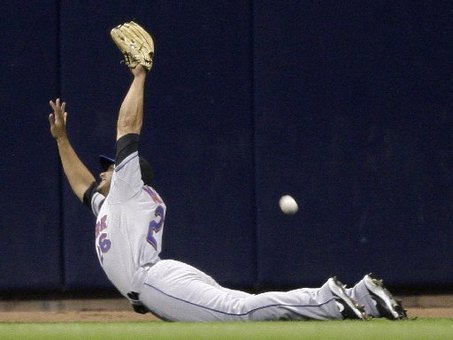 Example sentences:The baseball player’s inept hands caused an inside the park homerun. Ms. Herman is completely inept at playing basketball. Tim made an inept remark at the dinner table. 